                      LICENCIARURA EN TURISMO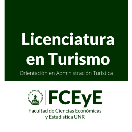           TURNO SEPTIEMBRE 2022-FCECON1ER.AÑO2DO.AÑO3ER.AÑO4TO.AÑOINSCRIPCIÓN TURNO SEPTIEMBRE:   desde el  29/08MATERIASMODALIDADTURNO SEPTIEMBREHORAAULAINTROD. AL TURISMOPRESENCIALJUEVES 1518N -Ñ(AUXILIAR)INTROD. A LA ECONOMIAPRESENCIALLUNES 129NINTROD. A LA ADMINISTRACIONPRESENCIALVIERNES 168----SERVICIOS TURISTICOS IPRESENCIALLUNES 121515MATERIASMODALIDADTURNO SEPTIEMBREHORAAULAESTADISTICA APLICADAPRESENCIALVIERNES 1617ELEGISLACION TURISTICAPRESENCIALJUEVES 151712ECONOMIA DEL TURISMOPRESENCIALMARTES 131720SERVICIOS TURISTICOS IIPRESENCIALLUNES 1217NMATERIASMODALIDADTURNO SEPTIEMBREHORAAULACONTAB.  FINANCIERA EN LAS ORG. TURISTICASPRESENCIALJUEVES 1519OMATEMATICA APLICADAPRESENCIALVIERNES 168GTECNOLOGIAS APLICADAS AL TURISMOPRESENCIALMARTES 131912REGIMEN TRIBUTARIO Y LABORAL DE EMP. TUR.PRESENCIALMIERCOLES 141401CONTABILIDAD PARA LA GESTION TURISTICAPRESENCIALLUNES 128HIDIOMA II: CHINOPRESENCIALJUEVES 1513HMETODOLOGIAPRESENCIALSABADO 17911MATERIASMODALIDADTURNO SEPTIEMBREHORAAULAMARKETING TURISTICOPRESENCIALMIERCOLES 148:30OADMINISTRACION FINANCIERA DE LAS ORG.TURISTICASPRESENCIALMARTES 131512PLANIFICACION TURISTICAPRESENCIALLUNES 1219GFORMULACION Y EVALUACION DE PROYECTOS TURISTICOSPRESENCIALJUEVES 1519PTALLER DE TRABAJO FINAL INTEGRADORPRESENCIALMARTES 1319HFORMACION PRACTICA INTEGRAL EN TERRITORIOPRESENCIALMIERCOLES 141101GESTION DE LAS ORGANIZACIONES TURISTICASPRESENCIALLUNES 1218HELECTIVA: PRACT.PROF.ENT.ECONOMIA SOLIDARIAPRESENCIALVIERNES 161915ELECTIVA: SOCIOLOGIA DE LAS ORGANIZACIONESPRESENCIALVIERNES 1611PELECTIVA: GESTION DE LA TECNOLOGIA DE LA INF.PRESENCIALJUEVES 151723ELECTIVA: ECONOMIA, AMBIENTE Y SOCIEDADPRESENCIALLUNES 1218----ELECTIVA: ADMINISTRACION  DE ORGANISMOS DEL ESTADOPRESENCIALLUNES 121511ELECTIVA: TURISMO RURAL COMUNITARIOPRESENCIALMARTES 1310O